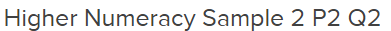 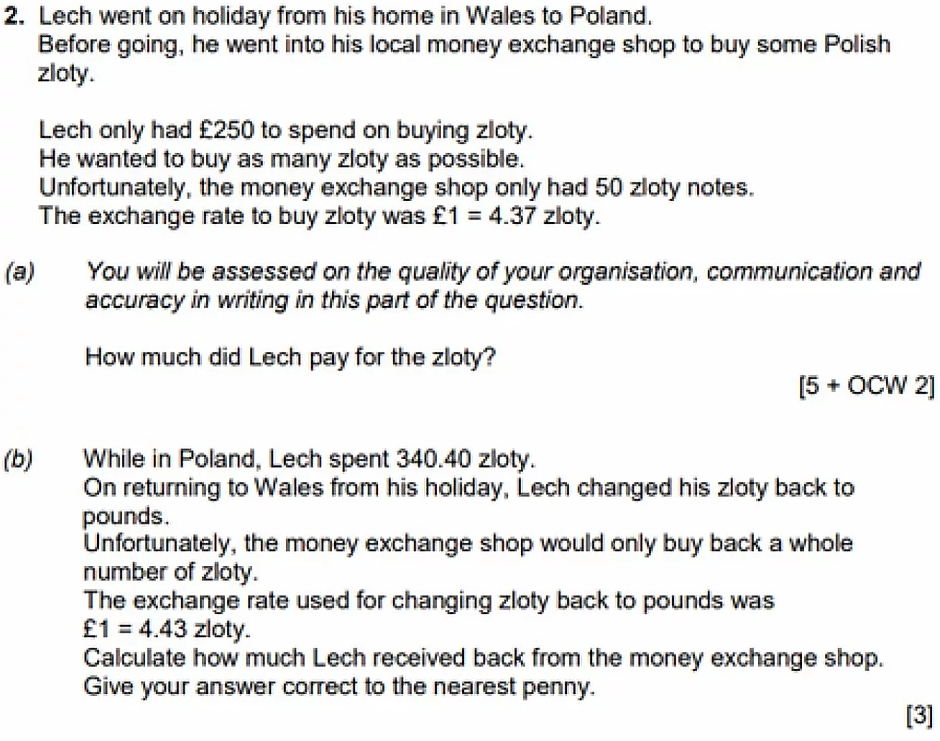 ________________________________________________________________________________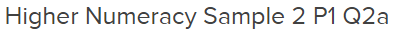 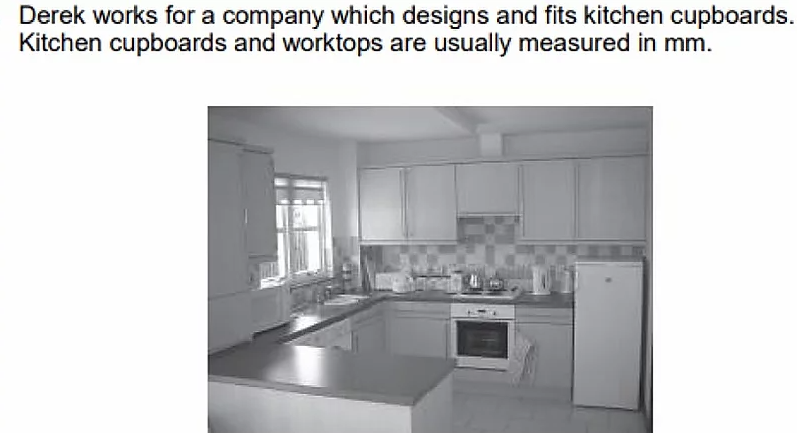 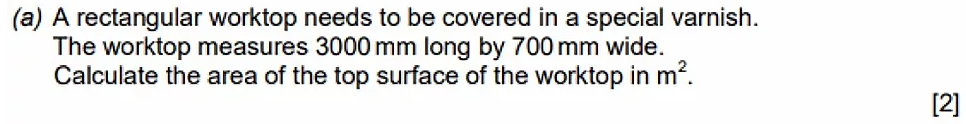 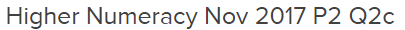 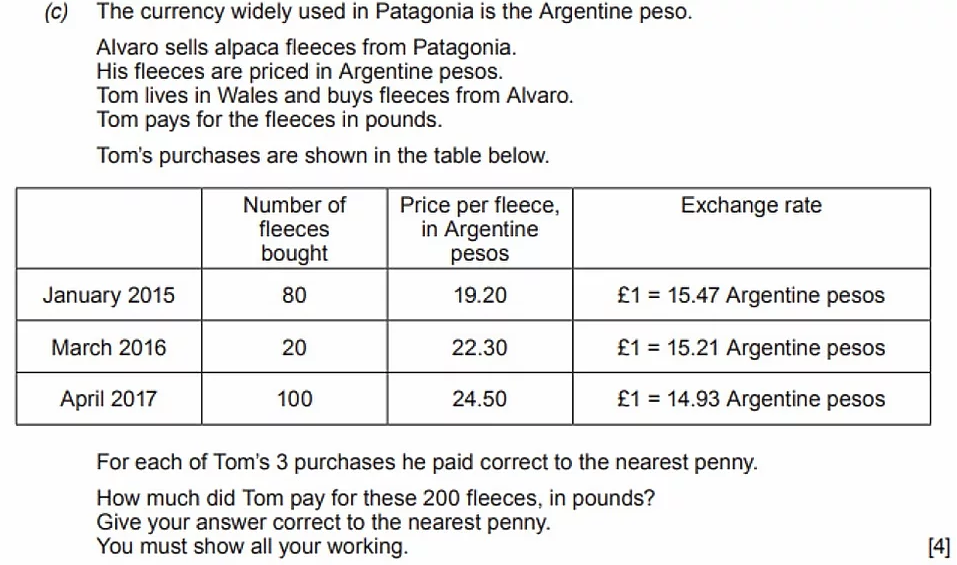 _______________________________________________________________________________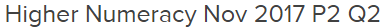 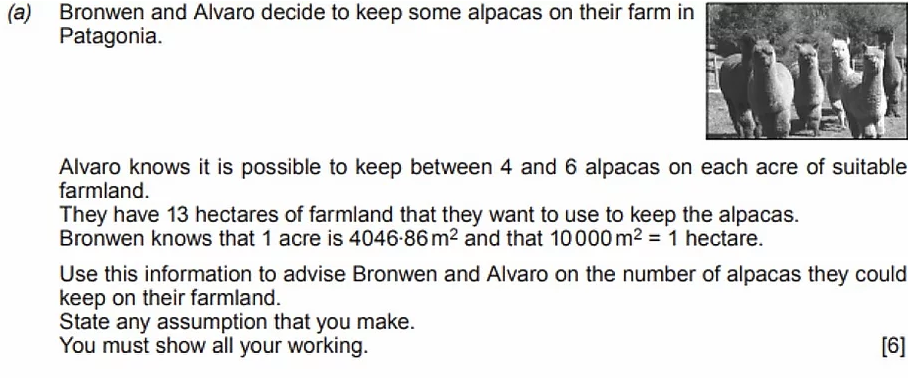 _____________________________________________________________________________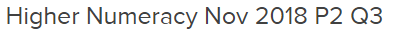 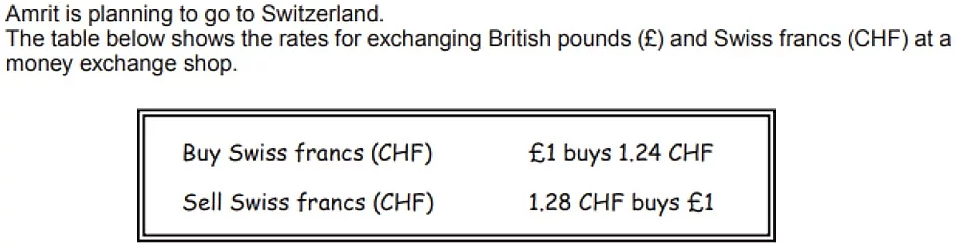 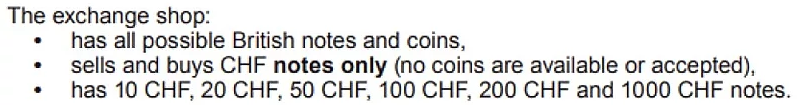 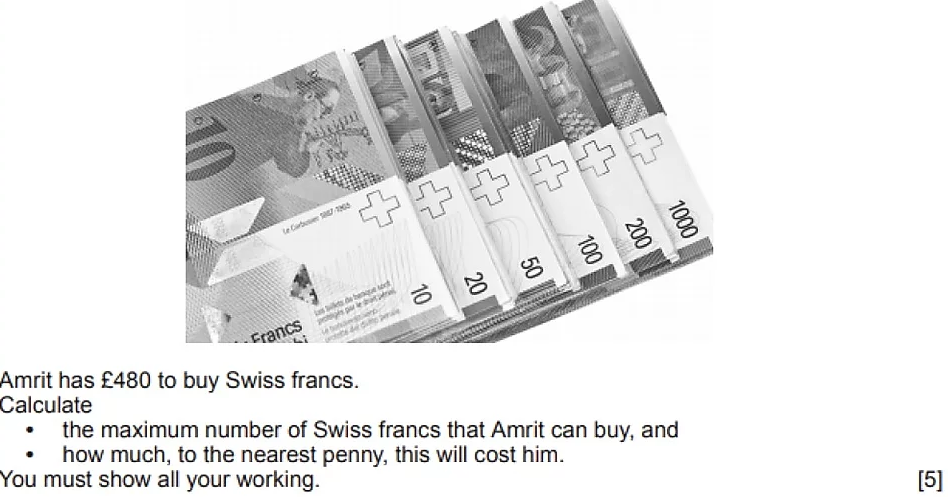 ____________________________________________________________________________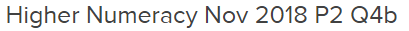 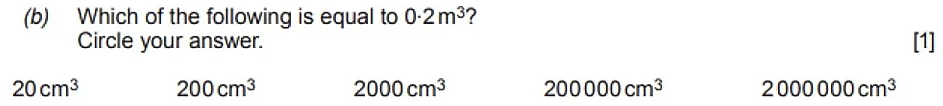 ___________________________________________________________________________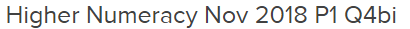 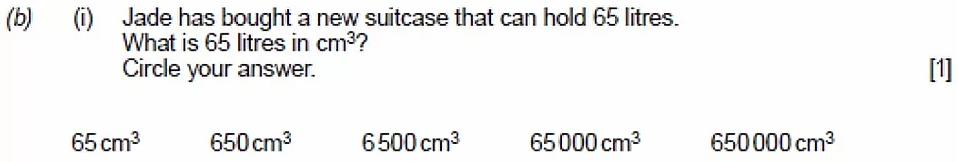 ___________________________________________________________________________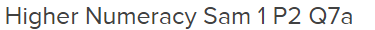 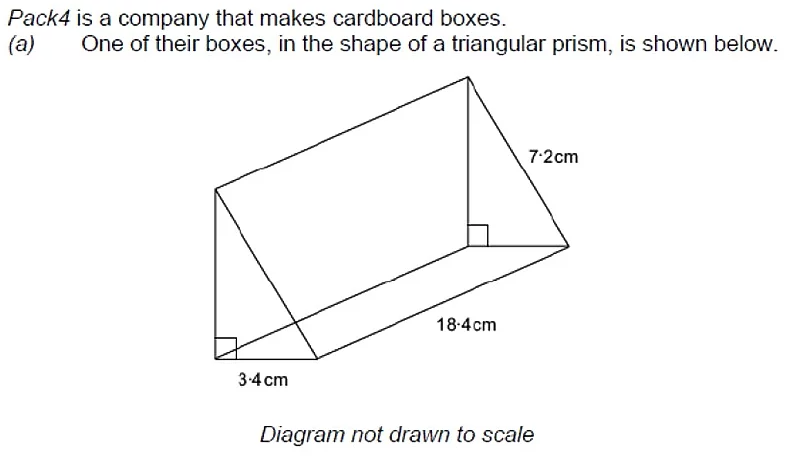 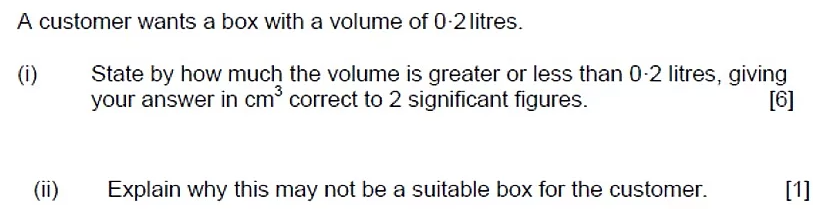 _________________________________________________________________________________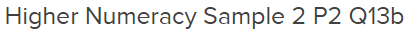 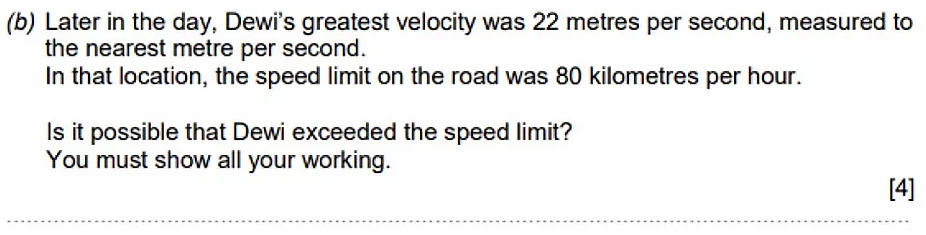 